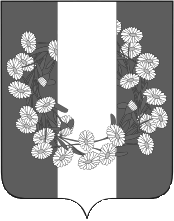 АДМИНИСТРАЦИЯ БУРАКОВСКОГО СЕЛЬСКОГО ПОСЕЛЕНИЯ КОРЕНОВСКОГО РАЙОНАПОСТАНОВЛЕНИЕот  20.06.2018                                                                                                                        № 64хут.БураковскийО квалификационных требованиях для  замещения  должностеймуниципальной службы в  администрации Бураковского сельского поселения Кореновского района          В соответствии со статьей 9 Федерального закона от 2 марта 2007 года № 25-ФЗ «О муниципальной службе в Российской Федерации», статьей  7 Закона Краснодарского края от 8 июня 2007 года № 1244-КЗ «О муниципальной службе в Краснодарском крае», Законом Краснодарского края от 3 мая 2012 года № 2490-КЗ «О типовых квалификационных требованиях для замещения должностей муниципальной службы в Краснодарском крае», администрация Бураковского сельского поселения Кореновского района   п о с т а н о в л я е т:                                                                                                       1. Утвердить квалификационные требования для замещения должностей муниципальной службы в администрации Бураковского сельского поселения Кореновского района  согласно приложению к настоящему постановлению 2.Признать утратившим силу постановление администрации Бураковского сельского поселения Кореновского района от 29 августа 2017 года № 90  «О квалификационных требованиях для  замещения  должностей муниципальной службы в  администрации Бураковского сельского поселения Кореновского района».3.Общему отделу администрации Бураковского сельского поселения Кореновского района (Абрамкина) обнародовать настоящее постановление в установленных местах и разместить на официальном сайте органов местного самоуправления Бураковского сельского поселения Кореновского района в сети Интернет. 4. Постановление вступает в силу  после его официального обнародования.ГлаваБураковского сельского поселения Кореновского района                                                                      Л.И.ОрлецкаяПРИЛОЖЕНИЕ УТВЕРЖДЕНЫпостановлением администрацииБураковского сельского поселенияКореновского районаот 20.06.2018 года № 64Квалификационные требования для замещения должностей муниципальной службы в  администрации Бураковского сельского поселения Кореновского района1.Квалификационные требования  для замещения должностей муниципальной службы в администрации муниципального образования Кореновский район (далее – должности муниципальной службы), включают в себя квалификационные требования к уровню профессионального образования, стажу муниципальной службы или стажу работы по специальности, направлению подготовки, знаниям и умениям, которые необходимы для исполнения должностных обязанностей, а также к специальности, направлению подготовки.2. Квалификационные требования к знаниям и умениям, которые необходимы для исполнения должностных обязанностей, устанавливаются в зависимости от области и вида профессиональной служебной  деятельности муниципального служащего его должностной инструкцией. Должностной инструкцией муниципального служащего также предусматриваются квалификационные требования к специальности, направлению подготовки.3. Для замещения должностей муниципальной службы определяются следующие квалификационные требования к уровню профессионального образования:1) по ведущим должностям муниципальной службы – высшее образование по профилю деятельности отраслевого (функционального) органа администрации Бураковского сельского поселения Кореновского района или по профилю замещаемой должности;2) по старшим и младшим должностям муниципальной службы –профессиональное образование по профилю замещаемой должности.4. Для замещения должностей муниципальной службы устанавливаются следующие квалификационные требования к стажу муниципальной службы или стажу работы по специальности, направлению подготовки:1)  ведущих должностей муниципальной службы - без предъявления требований к стажу;2) старших должностей муниципальной службы - без предъявления требований к стажу;3) младших должностей муниципальной службы - без предъявления требований к стажу.5. Специальные профессиональные знания подтверждаются документом государственного образца о высшем или среднем профессиональном образовании по специальностям, направлениям подготовки, соответствующим направлениям деятельности администрации Бураковского сельского поселения Кореновского района. В случае, если специальные профессиональные знания, подтвержденные документом государственного образца о высшем или среднем профессиональном образовании, не соответствуют направлениям деятельности администрации Бураковского сельского поселения Кореновского района, учитывается документ  государственного  образца  о  дополнительном  профессиональном образовании по соответствующим направлениям администрации Бураковского сельского поселения Кореновского района.Глава Бураковского сельского поселения Кореновского района                                                                         Л.И.Орлецкая